HACETTEPE ÜNİVERSİTESİ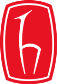 ATATÜRK İLKELERİ VE İNKILÂP TARİHİ ENSTİTÜSÜAskerlik Sevk Tehiri İptali Başvuru FormuHACETTEPE ÜNİVERSİTESİATATÜRK İLKELERİ VE İNKILÂP TARİHİ ENSTİTÜSÜTarih: …/……/……Hacettepe Üniversitesi Atatürk İlkeleri ve İnkılâp Tarihi Enstitüsü öğrencisiyim. Askere sevk tehir işlemlerimin kendi isteğimle iptal edilmesi için gereğini saygılarımla arz ederim. (Öğrencinin İmzası)ÖĞRENCİ BİLGİLERİAdı Soyadı:Numarası:Anabilim Dalı:Atatürk İlkeleri ve İnkılâp Tarihi    Programı:Statüsü: Yüksek Lisans    Doktora  İkamet Adresi:Aile İkamet AdresiTelefon:Cep Telefonu:EKİ:Askerlik Durum Belgesi Aslı.